		Définir un « THERMOPLONGEUR AMOVIBLE PLAT»Vos coordonnées  Vous désirez :     Qté Le thermoplongeur amovible plat (T.A.P.) est de faible charge (1 W/cm² env.), spécialement conçu pour les bains de traitement de surface.Composé d'éléments blindés en inox formés en nappe et placés dans un caisson étanche en tôle inox 316LPuissance :  W – Tension :  V – Ampérage :  APlan de principe :(les dimensions seront définis pas nos soins selon les informations communiquées § VOTRE CUVE) :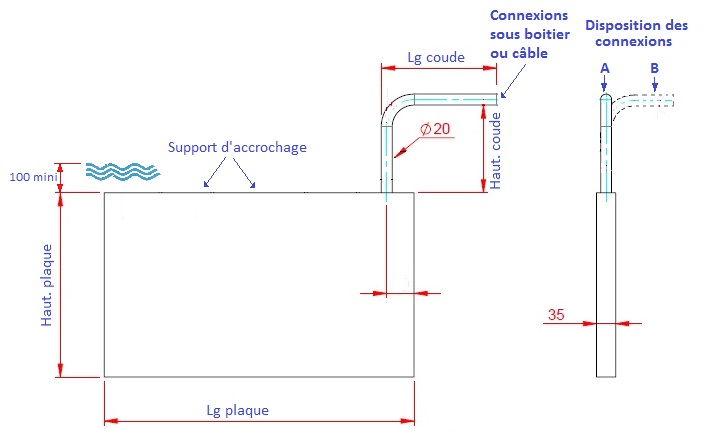 Exemple de fabrication :VOTRE CUVE :Pour définir le thermoplongeur amovible plat le plus adéquat à votre installation, veuillez nous communiquer :Matière et dimension de votre cuve :Matière :  Inox     P.V.C. Longueur :  mm  -  Largeur :  mm  -  Hauteur :  mm  -  Epaisseur :  mm  Environnement :Le liquide :Nature du liquide à chauffer :   Hauteur du liquide dans la cuve : mini    - maxi Température du liquide : Initiale :   °C   - à obtenir :  °C   Temps de monté en température désiré :  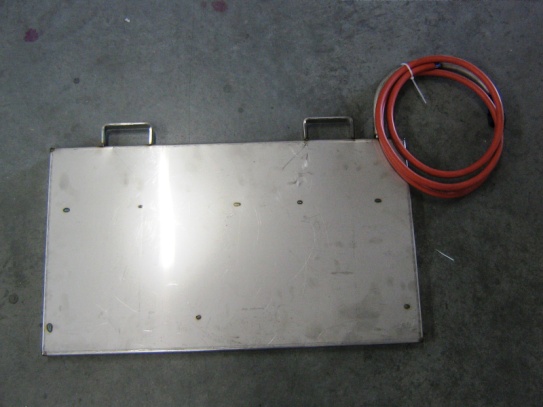 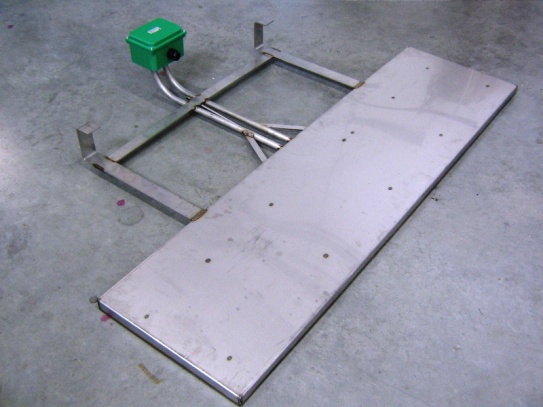 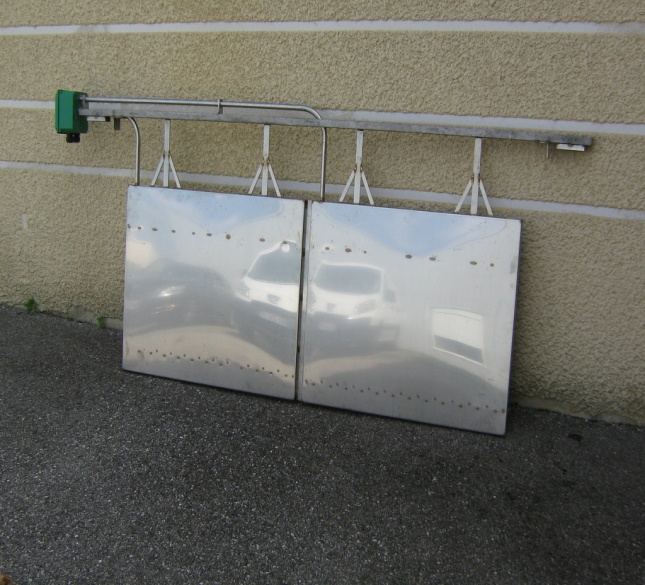 Connexions :Connexions :Support d'accrochage :Support d'accrochage : Sous boitier	 Câble Lg  mm Poignées Equerre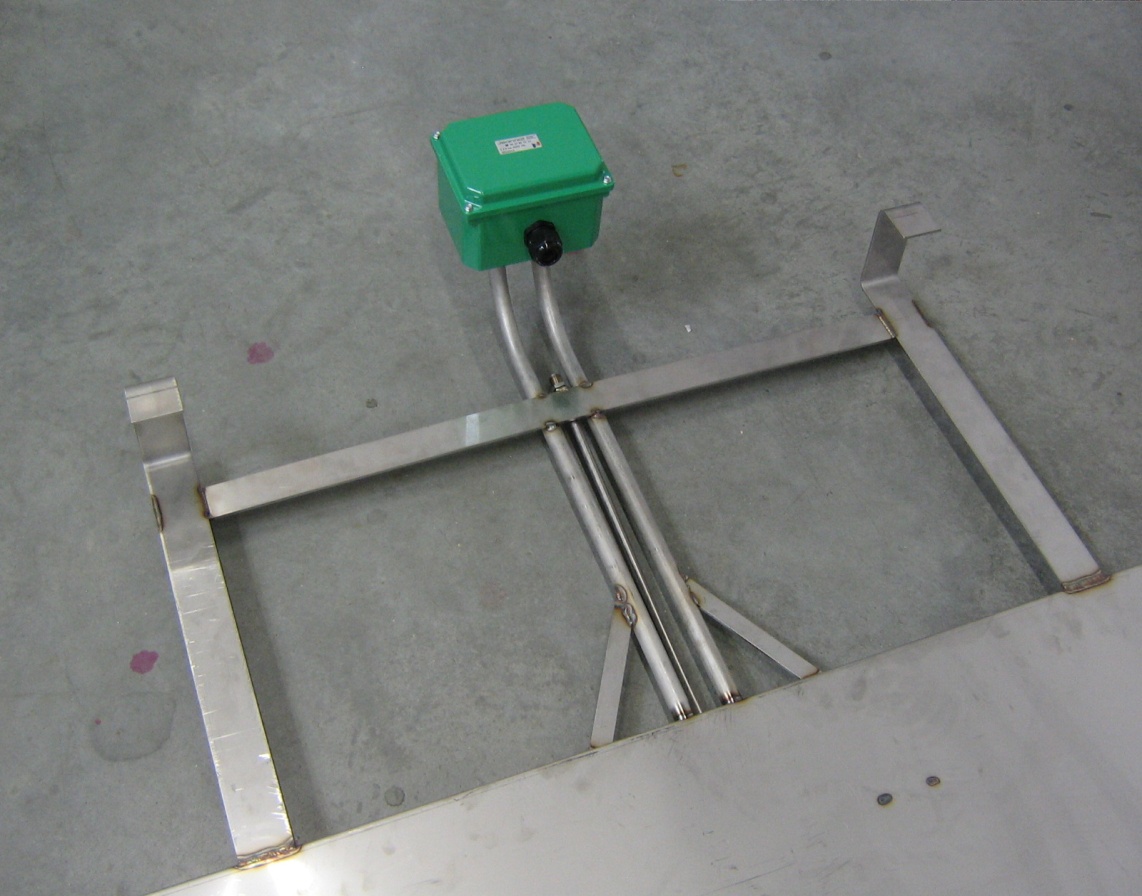 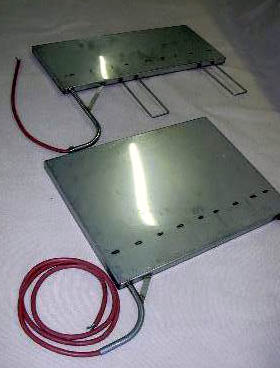 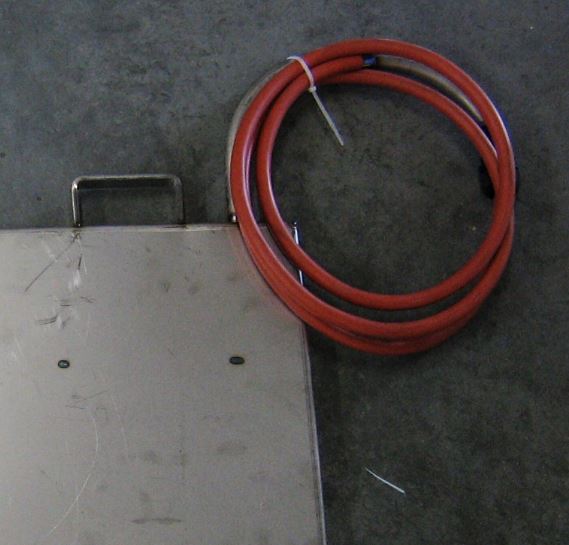 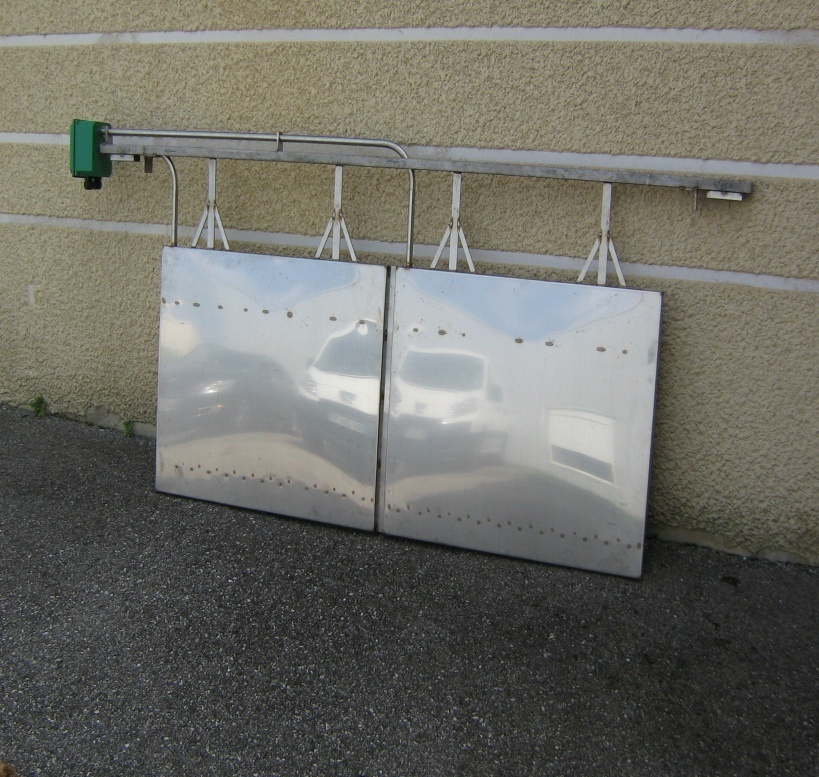 Cuve placé :  A l'intérieur d'un local   A l'extérieur et abritée  A tous les ventsCuve posé au sol : Oui     NonCuve avec un couvercle : Oui     NonCuve calorifugée : Oui     NonSi oui, nombre de faces calorifugées : 